Форма бланка утверждена РешениемМС МО «Купчино» от 24.10.2019 № 14проект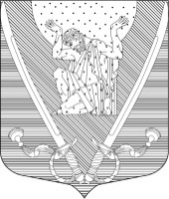 МУНИЦИПАЛЬНЫЙ СОВЕТвнутригородского муниципального образованияСанкт-Петербургамуниципальный округ Купчино6 СОЗЫВ (2019-2024 г.г.)Р Е Ш Е Н И Е № хххх.02.2020 г.                                                                                                     Санкт-ПетербургСодержание:  «Об утверждении Положения об участии в профилактике терроризма и экстремизма, а также в минимизации и (или) ликвидации последствий их проявлений на территории внутригородского муниципального образования Санкт-Петербурга муниципальный округ Купчино»Руководствуясь положениями Федерального закона от 06.03.2006 № 35-ФЗ «О противодействии терроризму», Федерального закона от 06.10.2003 № 131-ФЗ «Об общих принципах организации местного самоуправления в Российской Федерации», Федерального закона от 25.07.2002 № 114-ФЗ «О противодействии экстремистской деятельности», Закона Санкт-Петербурга от 23.09.2009 № 420-79 «Об организации местного самоуправления в Санкт-Петербурге», Устава внутригородского муниципального образования Санкт- Петербурга муниципальный округ (далее - Устав муниципального образования),Муниципальный Совет     Р  Е  Ш  И  Л   :Утвердить Положение об участии в профилактике терроризма и экстремизма, а также в минимизации и (или) ликвидации последствий их проявлений на территории внутригородского муниципального образования Санкт-Петербурга муниципальный округ Купчино согласно приложению к настоящему решению.Настоящее решение вступает в силу с момента его обнародования в порядке, предусмотренном статьей 42 Устава муниципального образования.Контроль за исполнением настоящего решения возложить на Главу муниципального образования А.В. Пониматкина.Глава муниципального образования -Председатель Муниципального Совета                                                 А.В. ПониматкинПриложениек решению МС МО «Купчино»от ХХ.ХХ.2020 г. № ХХПОЛОЖЕНИЕоб участии в профилактике терроризма и экстремизма, а также в минимизации и (или) ликвидации последствий их проявлений на территориивнутригородского муниципального образования Санкт-Петербурга муниципальный округ КупчиноСтатья 1. Общие положенияНастоящее Положение об участии в профилактике терроризма и экстремизма, а также в минимизации и (или) ликвидации последствий их проявлений на территории внутригородского муниципального образования Санкт-Петербурга муниципальный округ Купчино (далее – Положение) разработано в соответствии с Федеральным законом                     от 06.03.2006 № 35-ФЗ «О противодействии терроризму», Федеральным законом от 06.10.2003     № 131-ФЗ «Об общих принципах организации местного самоуправления в Российской Федерации», Федеральным законом от 25.07.2002 № 114-ФЗ «О противодействии экстремистской деятельности», Законом Санкт-Петербурга от 23.09.2009 № 420-79 «Об организации местного самоуправления в Санкт-Петербурге», Уставом внутригородского муниципального образования Санкт-Петербурга муниципальный округ Купчино (далее - Устав муниципального образования), и определяет цели, задачи и полномочия органов местного самоуправления внутригородского муниципального образования Санкт-Петербурга муниципальный округ Купчино (далее - муниципальное образование) при участии в деятельности по профилактике терроризма и экстремизма, а также в минимизации и (или) ликвидации последствий их проявлений на территории муниципального образования.Осуществление вопроса местного значения: «Участие в профилактике терроризма и экстремизма, а также в минимизации и (или) ликвидации последствий их проявлений на территории муниципального образования, находится в ведении Местной администрацией внутригородского муниципального образования Санкт-Петербурга муниципальный округ Купчино (далее - Местная администрация).При осуществлении мероприятий по участию в профилактике терроризма и экстремизма, а также в минимизации и (или) ликвидации последствий их проявлений на территории муниципального образования, Местная администрация руководствуется Конституцией Российской Федерации, федеральным законодательством, законодательством Санкт-Петербурга, Уставом муниципального образования и локальными нормативными правовыми актами муниципального образования.В целях решения вопроса местного значения по участию в профилактике терроризма и экстремизма, а также в минимизации и (или) ликвидации последствий их проявлений на территории муниципального образования могут привлекаться к участию на добровольной основе жители муниципального образования.Статья 2. Цели и задачи в профилактике терроризма и экстремизмаОсновными целями при участии в профилактике терроризма и экстремизма, а также в минимизации и (или) ликвидации последствий их проявлений на территории муниципального образования являются:Противодействие терроризму и экстремизму, а также защита жизни граждан, проживающих на территории муниципального образования, от террористических и экстремистских актов путем:выполнение требований к антитеррористической защищенности объектов, находящихся в муниципальной собственности;организации и проведения на территории муниципального образования информационно-пропагандистских мероприятий по разъяснению сущности терроризма и экстремизма, их общественной опасности, по формированию у граждан неприятия идеологии терроризма и экстремизма, в том числе путем распространения информационных материалов, печатной продукции, проведения разъяснительной работы и иных мероприятий;Уменьшение проявлений терроризма и экстремизма и негативного отношения к лицам других национальностей и религиозных конфессий.Формирование у граждан, проживающих на территории муниципального образования, внутренней потребности в толерантном поведении к людям других национальностей и религиозных конфессий на основе ценностей многонационального российского общества, культурного самосознания, принципов соблюдения прав и свобод человека.Формирование толерантности и межэтнической культуры в молодежной среде, профилактика агрессивного поведения.Для достижения указанных целей необходимо решение следующих задач:Информирование населения муниципального образования по вопросам противодействия терроризму и экстремизму.Содействие правоохранительным органам в выявлении правонарушений и преступлений данной категории, а также ликвидации их последствий.Пропаганда толерантного поведения к людям других национальностей и религиозных конфессий.Проведение воспитательной работы среди населения, детей и молодежи, направленная на устранение причин и условий, способствующих совершению действий экстремистского характера.Участие органов местного самоуправления в разработке мер и осуществлении мероприятий по устранению причин и условий, способствующих возникновению и распространению терроризмаОбеспечение участия в мероприятиях по профилактике терроризма и экстремизма, а также по минимизации и (или) ликвидации последствий их проявлений, организуемых федеральными органами исполнительной власти и (или) исполнительными органами государственной власти Санкт-Петербурга.Статья 3. Основные направления в профилактике терроризма и экстремизма на
территории муниципального образованияОсновными направлениями участия в профилактике терроризма и экстремизма являются:Организация и проведение тематических занятий со школьниками направленных на гармонизацию межэтнических и межкультурных отношений, профилактику проявлений ксенофобии и укрепление толерантности (конкурс социальной рекламы, лекции, вечера вопросов и ответов, консультации, показ учебных фильмов и т.д.).Организация и проведение занятий с детьми дошкольного возраста, на которых планируется проводить игры, викторины и иные мероприятия, направленные на формирование уважения, принятие и понимание богатого многообразия культур народов, населяющих Санкт-Петербург, их традиций и этнических ценностей.Оборудование информационных уличных стендов и размещение на них информации (в том числе оперативной информации) для населения муниципального образования по вопросам противодействия терроризму и экстремизму.Организация и проведение пропагандистских и агитационных мероприятий (разработка и распространение памяток, листовок, пособий) среди населения муниципального образования.Приобретение и использование учебно-наглядных пособий, видеофильмов по тематике толерантного поведения к людям других национальностей и религиозных конфессий, антитеррористической и антиэкстремистской направленности в целях укрепления толерантности, формирования уважительного отношения населения муниципального образования к культуре и традициям народов, населяющих Санкт- Петербург.Проведение разъяснительной работы с молодежью в форме бесед, семинаров.Разъяснение населению муниципального образования понятий и терминов, содержащихся в действующем законодательстве, касающихся ответственности за действия, направленные на возбуждение социальной, расовой, национальной и религиозной розни в муниципальных средствах массовой информации.Проверка объектов муниципальной собственности на предмет наличия свастики и иных элементов экстремистской направленности.Статья 4. Компетенция Местной администрации при участии в профилактике
терроризма и экстремизмаМестная администрация обладает следующими полномочиями по участию в профилактике терроризма и экстремизма:В пределах своей компетенции принимает муниципальные правовые акты по вопросам участия в профилактике терроризма и экстремизма.Изучает общественное мнение, политические, социально-экономические и иные процессы на территории муниципального образования, оказывающие влияние на ситуацию е области противодействия терроризму и экстремизму.Разрабатывает и утверждает ведомственные целевые программы, предусматривающие мероприятия, направленные на профилактику терроризма и экстремизма на территории муниципального образования.Запрашивает и получает в установленном порядке информацию, документы и материалы, необходимые для разработки и реализации мероприятий по профилактике терроризма и экстремизма, а также в минимизации и (или) ликвидации последствий их проявлений на территории муниципального образования.Осуществляет профилактическую и разъяснительную работу среди населения во взаимодействии с исполнительными органами государственной власти Санкт-Петербурга, общественными объединениями, жителями муниципального образования.Участвует в мероприятиях, по профилактике терроризма и экстремизма, а также по минимизации и (или) ликвидации последствий их проявлений, организуемых федеральными органами исполнительной власти и (или) исполнительными органами государственной власти Санкт-Петербурга.Направляет предложения по вопросам участия в профилактике терроризма и экстремизма, а также в минимизации и (или) ликвидации последствий их проявлений в исполнительные органы государственной власти Санкт-Петербурга.Организует и проводит информационно-пропагандистских мероприятия по разъяснению сущности терроризма и экстремизма, их общественной опасности, а также по формированию у граждан неприятия идеологии терроризма и экстремизма, в том числе путем распространения информационных материалов, печатной продукции, проведения разъяснительной работы и иных мероприятий.5. Финансовое обеспечение участия Местной администрации в профилактике
терроризма и экстремизмаМестная администрация предусматривает ежегодно при подготовке проекта бюджета муниципального образования расходы для реализации ведомственной целевой программы, включающей мероприятия по профилактике терроризма и экстремизма.Финансирование участия муниципального образования в профилактике терроризма и экстремизма, а также в минимизации и (или) ликвидации последствий их проявлений на территории муниципального образования осуществляется за счет средств местного бюджета муниципального образования, предусмотренных в бюджете муниципального образования на соответствующий финансовый год.Статья 6. Заключительные положения Контроль за соблюдением настоящего Положения осуществляется в соответствии с действующим законодательством и Уставом муниципального образования.Вопросы, не урегулированные настоящим Положением, разрешаются в соответствии с действующим законодательством, локальными правовыми актами Местной администрации.192212,  Санкт-Петербург,  ул. Будапештская,  дом № 19,  корп.№ 1;  тел.  (812) 7030410,  e-mail: mocupсh@gmail.com.